                     Wi-Fi inteligentní stmívačNávod k obsluze1. Vypněte Abyste se vyhnuli úrazu elektrickým proudem, obraťte se při instalaci a opravě na prodejce nebo kvalifikovaného odborníka o pomoc!2. Pokyny k zapojení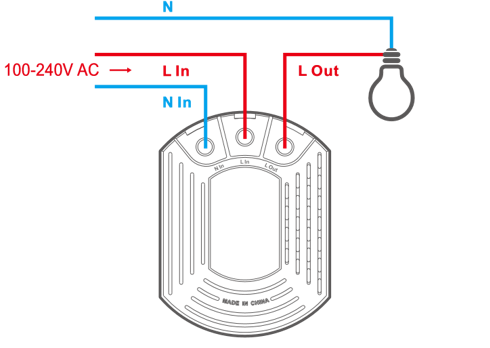 ! Zařízení může připojit pouze žárovku a stmívatelné LED světlo.! Ujistěte se, že neutrální spojení drátem a živým drátem je správné.3. Stáhněte si APP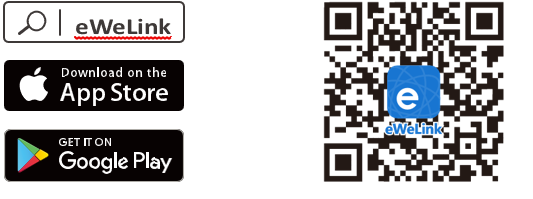 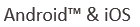 4. Zapnutí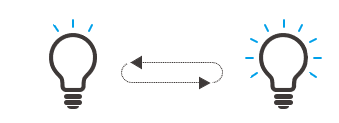 Po zapnutí přejde zařízení při prvním použití do režimu rychlého párování (dotyk). Připojené světlo vstoupí do "režimu párování".! Režim rychlého párování (dotyk) ukončí, pokud zařízení není spárováno do 3 minut. Pokud potřebujete znovu vstoupit do tohoto režimu, vypněte a restartujte zařízení, dokud připojená kontrolka nepřejde do "režimu párování".5. Přidání zařízení 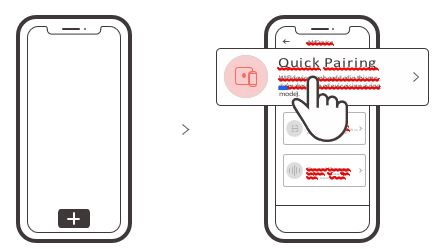 Klepněte na "+" a vyberte "Rychlé párování", Poté postupujte podle pokynů v aplikaci.Způsob párování zařízení a dálkového ovladače SONOFF RM433: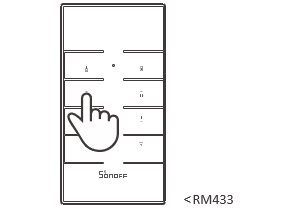 Krátce stiskněte libovolné tlačítko na dálkovém ovladači RM433 do 5s po zapnutí, dokud neuslyšíte "pípnutí", což znamená, že všechna tlačítka jsou úspěšně spárována.! Dálkový ovladač RM433 není součástí dodávky, zakupte jej samostatně.SpecifikaceVlastnosti D1 je inteligentní stmívač Wi-Fi, který slouží k nastavení jasu světla a nastavení různé atmosféry pro váš pokoj. Můžete vzdáleně zapnout / vypnout světlo vašeho domova kdekoli, naplánovat jeho zapnutí / vypnutí nebo jej sdílet s rodinou a ovládat je společně.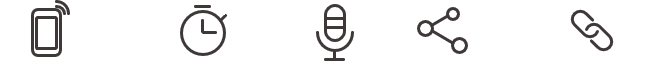 Dálkové ovládání             časovač                  hlasové ovládání     sdílení                          chytrá scéna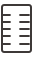 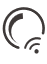 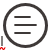 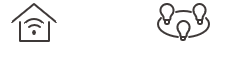 433MHz Dálkové      plynulé stmívání           Scénický režim   Scénický režim             Skupinové ovládání                                                                                                                      ovládáníObnovení továrního nastaveníOpakovaně zapněte a vypněte 3krát nebo odstraňte připojené světlo v aplikaci eWeLink APP, dokud nepřejde do "režimu dýchání", poté se zařízení úspěšně resetuje a vstoupí do režimu rychlého párování (dotyk).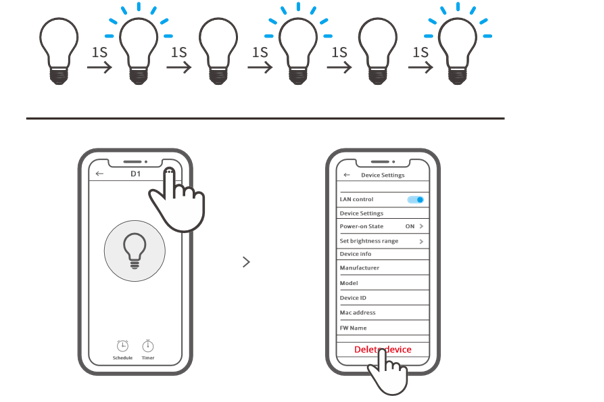  Chcete-li používat jiné sítě Wi-Fi, obnovte výchozí tovární nastavení zařízení a poté síť znovu připojte.Upozornění FCCZměny nebo úpravy, které nejsou výslovně schváleny stranou odpovědnou za shodu, by mohly obejít oprávnění uživatele k používání zařízení. Toto zařízení vyhovuje části 15 pravidel FCC. Provoz podléhá následujícím dvěma podmínkám: (1) Toto zařízení nesmí způsobovat škodlivé rušení a (2) musí toto zařízení akceptovat jakékoli přijímané rušení, včetně rušení, které může způsobit nežádoucí provoz. Prohlášení FCC o expozici záření:  Toto zařízení splňuje limity FCC pro vystavení záření stanovené pro nekontrolované prostředí. Toto zařízení by mělo být instalováno a provozováno s minimální vzdáleností 20 cm mezi radiátorem a vaším tělem.  Tento vysílač nesmí být umístěn společně nebo provozován ve spojení s jinou anténou nebo vysílačem. Poznámka: Toto zařízení bylo testováno a shledáno jako vyhovující omezením pro digitální zařízení třídy B podle části 15 pravidel FCC. Tyto limity jsou navrženy tak, aby poskytovaly přiměřenou ochranu před škodlivým rušením při instalaci v obytných prostorách. Toto zařízení generuje, používá a může vyzařovat vysokofrekvenční energii, a pokud není instalováno a používáno v souladu s pokyny, může způsobit škodlivé rušení rádiové komunikace. Neexistuje však žádná záruka, že v konkrétní instalaci nedojde k rušení. Pokud toto zařízení způsobuje škodlivé rušení příjmu rozhlasového nebo televizního vysílání, což lze zjistit vypnutím a zapnutím zařízení, doporučuje se uživateli pokusit se rušení odstranit jedním nebo více z následujících opatření: — Změna orientace nebo přemístění přijímací antény.  — Zvětšete vzdálenost mezi zařízením a přijímačem.  — Připojte zařízení do zásuvky v jiném obvodu, než ke kterému je připojen přijímač.— Požádejte o pomoc prodejce nebo zkušeného rozhlasového / televizního technika.  Tímto společnost Shenzhen Sonoff Technologies Co., Ltd. prohlašuje, že rádiové zařízení typu 4CHR3 / 4CHPROR3 je v souladu se směrnicí 2014/53 / EU. Úplné znění EU prohlášení o shodě je k dispozici na této internetové adrese:https://sonoff.tech/usermanualsTX Frequency: WiFi: 2412-2472MHzRX Frequency: WiFi: 2412-2472MHz      SRD: 433.92MHzOutput Power: 15.55dBm16.3dBm(802.11b), 17.16dBm(802.11g), 17.38dBm(802.11n20Identifikační údaje o výrobci / dovozci:  Damev s.r.o.Vidče 59175653 VidčeIČ: 107 14936Shenzhen Sonoff Technologies Co., Ltd.1001, BLDG8, Lianhua Industrial Park, shenzhen, GD, ChinaZIP code: 518000                                          Website: sonoff.tech    MADE IN CHINA	TlačítkaFunkceOnOffKrátkým stisknutím pro nízký jas, dlouhým stisknutím snížíte jasKrátkým stisknutím středního jasu stisknete jas, dlouhým stisknutím snížíte jasKrátkým stisknutím zvýšíte jas, dlouhým stisknutím zvýšíte jasKrátkým stisknutím pro vysoký jas, dlouhým stisknutím zvýšíte jasDlouze stiskněte po dobu 5 s, dokud neuslyšíte "Pípnutí pípnutí" a uvolněte, pak je dálkový ovladač úspěšně vymazán. Po dokončení vymazání kódu, pokud potřebujete použít, krátce stiskněte libovolné tlačítko do 5s po opětovném zapnutí a uslyšíte "Pípnutí", což znamená, že dálkový ovladač je úspěšně spárován. Dlouze stiskněte po dobu 5 s, dokud připojené světlo nevstoupí do režimu dýchání, což znamená, že zařízení vstoupí do režimu rychlého párování (dotyk), pak můžete přidat světlo na eWeLink APP. V režimu rychlého párování můžete tento režim ukončit krátkým stisknutím libovolného tlačítka na dálkovém ovladači.ModelD1Vstup100-240VAC50/60HzVýstup100-240VAC50/60HzLehké zatíženíIncandescent:200W     LED:150WOperační systém Android & iOSWi-FiIEEE 802.11 b/g/n 2.4GHzRF433.92MHzPracovní teplota-10℃~40℃MateriálPC V0Rozměry62x47x32.5mm